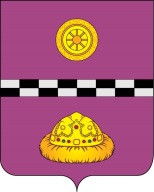 РЕШЕНИЕКЫВКÖРТÖДот  08.07.2014 г. № 343г. Емва,  Республика КомиРуководствуясь постановлением Правительства Российской Федерации от 13.06.2006г. № 374 «О перечнях документов, необходимых для принятия решения о передаче имущества из федеральной собственности в собственность субъекта Российской Федерации или муниципальную собственность, из собственности субъекта Российской Федерации в федеральную собственность или муниципальную собственность, из муниципальной собственности в федеральную собственность или собственность субъекта Российской Федерации», решением Совета муниципального района «Княжпогостский» от 29.10.2007 № 58 «Об утверждении Положения о порядке управления и распоряжения муниципальной собственностью муниципального района «Княжпогостский», Совет муниципального района «Княжпогостский» 	РЕШИЛ:            1. Утвердить перечень муниципального имущества муниципального района «Княжпогостский», предлагаемого к передаче в федеральную собственность по перечню согласно приложению к настоящему решению.              2. Администрации муниципального района «Княжпогостский» направить данное решение в Территориальное управление Федерального агентства по управлению государственным имуществом в Республике Коми для принятия соответствующего решения.3. Настоящее решение вступает в силу со дня его принятия. Глава муниципального района «Княжпогостский» -председатель Совета района							 Н.А. ТуркинаПереченьмуниципального имущества муниципального района «Княжпогостский», предлагаемый к передаче в федеральную собственность Пояснительная записка к проекту решения Совета муниципального района «Княжпогостский» «Об утверждении перечня муниципального имущества муниципального района «Княжпогостский», предлагаемого к передаче в федеральную собственность»         В рамках реализации муниципальной целевой программы «Правопорядок 2012-2014» был закуплен комплект полицейских видеорегистраторов Datakam AR-700 и комплект офисной мебели для военного комиссариата Республики Коми.          По договорам безвозмездного пользования № ОМВД-01/2014 от 12.02.2014 и №ВК-03/2-014 от 17 марта 2014 видеорегистраторы и комплект офисной мебели были переданы в пользование Отделу Министерства внутренних дел Российской Федерации по Княжпогостскому району и военному комиссариату Республики Коми для использования в служебной деятельности.          В соответствии с Федеральным законом от 22 августа 2004 г. № 122-ФЗ «О внесении изменений в законодательные акты Российской Федерации и признании утратившими силу некоторых законодательных актов Российской Федерации в связи с принятием Федеральных законов «О внесении изменений и дополнений в Федеральный закон «Об общих принципах организации законодательных (представительных) и исполнительных органов государственной власти субъектов Российской Федерации» и «Об общих принципах организации местного самоуправления в Российской Федерации» находящееся в собственности муниципальных образований имущество, используемое федеральными органами государственной власти, подлежит безвозмездной передаче в федеральную собственность.             Принятие данного решения Совета не влечет привлечения дополнительных финансовых средств, а также принятия новых правовых актов Совета муниципального района «Княжпогостский». Руководитель администрации                                               В.И. Ивочкин Об утверждении перечня муниципального имущества муниципального района «Княжпогостский», предлагаемого к передаче в федеральную собственность№ п/пНаименованиеимуществаАдрес места нахождения имуществаИндивидуализирующие характеристики имущества1Видеорегистратор (полицейская камера) Datakam AR-700Республика Коми, Княжпогостский район, г. Емва, ул. Гущина, д. 5Количество - 10 штукD № В10453, ID № В10140,   ID № В9404, ID № В9747,   ID № В9312, ID № В10762,   ID № В9476, ID № В9617,   ID № В10625, ID № В9966,  балансовая стоимость 140 000 рублей, остаточная стоимость 140 000 рублей2Стул Мульти Республика Коми, г. Сыктывкар, ул. Катаева, д. 7Цвет черный, количество - 90 штук, балансовая стоимость 71 075 рублей, остаточная стоимость 71 075 рублей3Стол рабочий РитмРеспублика Коми, г. Сыктывкар, ул. Катаева, д. 7Цвет орех, количество - 10 штук, балансовая стоимость 28 918 рублей, остаточная стоимость 28 918 рублей